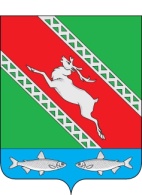 РОССИЙСКАЯ ФЕДЕРАЦИЯИРКУТСКАЯ ОБЛАСТЬДума муниципального образования 	«Катангский район»  	РЕШЕНИЕ от 20 декабря 2022 года                              село Ербогачен                                          № 8/16О мероприятии в перечень проектов Народных инициатив на 2023 годВ соответствии с Федеральным законом от 06 октября 2003 года № 131-ФЗ «Об общих принципах организации местного самоуправления в Российской Федерации», руководствуясь Бюджетным кодексом Российской Федерации, Уставом муниципального образования «Катангский район», Положением «О бюджетном процессе в муниципальном образовании «Катангский район», утвержденного решением Думы муниципального образования «Катангский район» от 22 июня 2016 года № 2/5, Дума муниципального образования «Катангский район»РЕШИЛА:1. Одобрить мероприятия для включения в перечень проектов Народных инициатив на 2023 год: «Установка и ограждение спортивной площадки для сдачи норм ГТО на территории ДК «Созвездие» площадью 230 кв. м.».2. Настоящее решение опубликовать в Муниципальном вестнике муниципального образования «Катангский район».            3. Настоящее решение вступает в силу после дня его официального опубликования.Председатель Думымуниципального образования«Катангский район»                                                                                          В.В. ПучковаМэр муниципального образования«Катангский район»                                                                                          С.Ю. Чонский